Załącznikdo Uchwały Nr XXXIX-457/2014Rady Powiatu  Wołomińskiego
z dnia 27.03.2014r.Informacja z realizacji w 2013 roku Powiatowego Programu Działań na Rzecz Osób Niepełnosprawnych oraz Przestrzegania Praw Osób Niepełnosprawnych na lata 2013-2015 dla Powiatu Wołomińskiego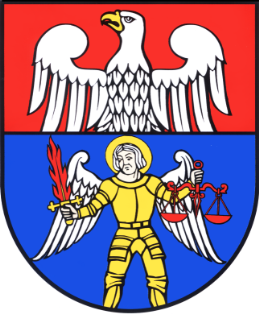 Dnia 28.03.2013 r. Rada Powiatu Wołomińskiego przyjęła Uchwałą Nr XXVII-285/2013 „Powiatowy Program Działań na Rzecz Osób Niepełnosprawnych na lata 2013-2015 dla Powiatu Wołomińskiego”. W związku z dyspozycją zawartą w art. 35a ust.1, pkt 3 ustawy z dnia 
27 sierpnia 1997 r. o rehabilitacji zawodowej i społecznej oraz zatrudnianiu osób niepełnosprawnych (Dz. U. z 2011 r. Nr 127, poz. 721 z późn. zm.) Powiat przekazuje Wojewodzie coroczną informację z realizacji przyjętego Programu. W związku z powyższym, Powiatowe Centrum Pomocy Rodzinie w Wołominie zwróciło się do podmiotów działających na rzecz osób niepełnosprawnych, o udzielenie informacji o zrealizowanych działaniach w 2013 r. i stopniu realizacji Programu. W odpowiedzi otrzymaliśmy informacje z gmin Powiatu Wołomińskiego, wydziałów merytorycznych Starostwa Powiatowego, Powiatowego Urzędu Pracy, Szpitala Powiatowego, Powiatowego Inspektoratu Nadzoru Budowlanego, Domów Pomocy Społecznej, Środowiskowych Domów Samopomocy, Zespołów Szkół Specjalnych, Poradni Psychologiczno- Pedagogicznych oraz organizacji pozarządowych. Cel  strategiczny nr 1:Zorganizowanie systemu informacji o uprawnieniach, usługach i świadczeniach dla osób niepełnosprawnych, możliwościach pracy, edukacji, leczenia i rehabilitacji, transportu, turystyki i wypoczynku oraz pomocy prawnej. Zadania:Zapewnienie osobom niepełnosprawnym dostępu do informacji poprzez utworzenie miejsca, które będzie spełniało wymogi pełnowartościowego centrum informacji                         i wspierania osób niepełnosprawnych i ich rodzin;Prowadzenie internetowego Forum na rzecz osób niepełnosprawnych;Przeprowadzenie badania na temat sytuacji i potrzeb osób niepełnosprawnych;Udostępnianie informacji na stronach instytucji i urzędów o uprawnieniach i podjętych rozwiązaniach na rzecz osób niepełnosprawnych;Opracowanie i wdrożenie sprawnego przepływu informacji dotyczącego różnych form pomocy i wsparcia świadczonych przez urzędy, instytucje i organizacje.Dystrybucja materiałów informacyjnych i edukacyjnych, intensyfikacja działań promocyjnych z wykorzystaniem lokalnych mediów;Informacja i promocja spotkań, imprez i różnego rodzaju działań w miejscach                  i formach dostępnych dla osób niepełnosprawnych. Przygotowanie analizy niepełnosprawności najczęściej występujących 
w powiecie w oparciu o badania.Zapewnienie osobom niepełnosprawnym oraz ich rodzinom łatwo dostępnej informacji o możliwościach uzyskania określonej pomocy i miejscach, gdzie można ją uzyskać.Realizowane działania:Zakup materiałów promocyjnych i informacyjnych (ulotek, plakatów, broszur informacyjnych) i rozpowszechnienie ich w budynkach użyteczności publicznej,                 w prasie lokalnej, zawierających informacje na temat realizowanych działań. Zapewnienie osobom niepełnosprawnym i ich rodzinom dostępu do informacji na temat możliwości uzyskania określonej pomocy i o miejscach, gdzie można ją uzyskać, udostępnianie pozyskanych bezpłatnych biuletynów. Informowanie o spotkaniach i różnego rodzaju działaniach na rzecz osób niepełnosprawnych na terenie Powiatu. Udostępnianie informacji o uprawnieniach i podjętych rozwiązaniach prawnych na rzecz osób niepełnosprawnych.Realizatorzy: OPS Tłuszcz, Poradnia Psychologiczno-Pedagogiczna w Tłuszczu, Poradnia Psychologiczno- Pedagogiczna w Zielonce, OPS Kobyłka, Poradnia Psychologiczno- Pedagogiczna w Wołominie, Zespół Szkół Specjalnych w Ostrówku, Wydział Ochrony Zdrowia i Polityki Społecznej Starostwa Powiatowego w Wołominie, GOPS Dąbrówka, Gmina Ząbki, GOPS Poświętne.  Wydanie informatora dot. zatrudniania osób niepełnosprawnych w ramach Programu Promocji Zatrudniania Osób Niepełnosprawnych. Wydanie artykułów sponsorowanych o tematyce promocji zatrudniania osób niepełnosprawnych w gazetach o zasięgu powiatowym.Realizatorzy: Wydział Obsługi Zarządu Starostwa Powiatowego w Wołominie.Prowadzenie biblioteczki umożliwiającej dostęp osobom niepełnosprawnym oraz ich rodzinom do czasopism i fachowej literatury.Realizatorzy: Polskie Stowarzyszenie na Rzecz Osób z Upośledzeniem Umysłowym Koło w WołominieUdzielanie informacji osobom niepełnosprawnym i ich rodzinom informacji                        o możliwości uzyskania orzeczenia o niepełnosprawności, możliwości uzyskania pomocy ze środków Państwowego Funduszu Rehabilitacji Osób Niepełnosprawnych m.in. na zakup sprzętu rehabilitacyjnego, przedmiotów ortopedycznych i środków pomocniczych, uczestnictwa w turnusie rehabilitacyjnym, uzyskania środków finansowych na likwidację barier architektonicznych, w komunikowaniu; możliwości uzyskania pomocy finansowej w formie zasiłku stałego, zasiłku pielęgnacyjnego, świadczeń pielęgnacyjnych, możliwości udzielenia pomocy osobom niepełnosprawnym w zakresie usług opiekuńczych.Realizatorzy: OPS Radzymin, OPS Wołomin, OPS Kobyłka, Poradnia Psychologiczno- Pedagogiczna w Wołominie, OPS Dąbrówka, Gmina Ząbki, GOPS Poświętne, OPS Marki, OPS Strachówka, OPS Tłuszcz, Powiatowe Centrum Pomocy Rodzinie w WołominieOpracowanie i wydanie specjalnego numeru szkolnej gazetki pn. „Szkolniaczek” poświęconego historii Szkoły Specjalnej w Wołominie, jej strukturze, specyfice pracy oraz prowadzonej działalności edukacyjnej, terapeutycznej i wychowawczej; udostępnienie numeru na stronie szkoły, w Starostwie Powiatowym oraz w poradniach psychologiczno- pedagogicznych na terenie powiatu.Realizatorzy: Zespół Szkół Specjalnych w WołominieWyodrębnienie w strukturze Powiatowego Urzędu Pracy w Wołominie, Centrum Aktywizacji Zawodowej- wyspecjalizowanej komórki zajmującej się aktywizacją zawodową i świadczeniem usług rynku pracy, w ramach której zorganizowano cykl spotkań informacyjnych, na których omawiano wszystkie formy wsparcia prowadzone przez PUP.  W Klubie Pracy rozpowszechniano materiały informacyjne (ulotki, broszury, informatory, czasopisma), zorganizowano 4 spotkania informacyjne dla osób bezrobotnych posiadających orzeczenie o niepełnosprawności, których celem było przedstawienie projektów realizowanych przez Urząd Pracy. Udostępnienie prasy specjalistycznej dla osób niepełnosprawnych „Integracja”.Realizatorzy: Powiatowy Urząd Pracy w WołominieUmieszczenie na terenie Kobyłki w: Miejskim Samodzielnym Publicznym Zakładzie Opieki Zdrowotnej, Urzędzie Miasta, Miejskim Ośrodku Kultury i Zespole Szkół Publicznych, wolnostojących informatorów z całodobowym dostępem do Internetu oraz informacji publicznej.Realizatorzy: Miasto KobyłkaZapewnienie kompleksowej informacji dotyczącej wyjaśnienia przyczyn i specyfiki posiadanego przez dziecko schorzenia, zaburzeń i opóźnień rozwojowych, ich wpływu na edukację i funkcjonowanie w środowisku; możliwości diagnozy i terapii dziecka (wykaz adresów placówek); możliwości kształcenia i opieki nad dzieckiem niepełnosprawnym; informacji na temat bazy fundacji i stowarzyszeń działających na rzecz osób niepełnosprawnych; możliwości zatrudnienia osób niepełnosprawnych.Realizatorzy: Poradnia Psychologiczno- Pedagogiczna w Wołominie, w Tłuszczu,              w ZielonceUmieszczenie na stronie internetowej Urzędu Miasta Ząbki oraz w gazecie samorządowej „Co słychać” informacji o terminach spotkań i imprez integracyjnych organizowanych na terenie Miasta ZąbkiRealizator: Miasto ZąbkiCel  strategiczny nr 2:	Zapewnienie równych szans osobom niepełnosprawnym w zakresie dostępu do edukacji, kultury, sportu, rekreacji i turystyki.Zadania:Umożliwienie osobom niepełnosprawnym rozwijanie form aktywności sportowej,  turystycznej i rekreacyjnej.Tworzenie warunków do kulturotwórczej aktywności osób niepełnosprawnych 
i uczestnictwa w kulturze.Zapewnienie ciągłości kształcenia od chwili wykrycia niepełnosprawności w systemie integracyjnym i specjalistycznym.Udostępnienie obiektów sportowych i miejsc turystyczno-rekreacyjnych osobom niepełnosprawnym.Doradztwo metodyczne dla nauczycieli wszystkich poziomów edukacji i opieki zajmujących się kształceniem osób niepełnosprawnych w systemie publicznym                          i niepublicznym, formalnym i pozaformalnym.Monitorowanie potrzeb edukacyjnych w zakresie kształcenia osób niepełnosprawnych oraz wprowadzanie innowacyjnych metod nauczania.Stwarzanie możliwości kontynuowania nauki uczniom szkół specjalnych i integracyjnych oraz innych specjalistycznych placówek edukacyjnych.Budowanie struktur włączających dzieci niepełnosprawne w system edukacji powszechnej z udziałem indywidualnego asystenta osoby niepełnosprawnej lub indywidualnego nauczyciela wspierającego.Wprowadzanie nowych kierunków kształcenia zawodowego odpowiadającego potrzebom rynku pracy.Stwarzanie warunków dla wypoczynku i rekreacji osób niepełnosprawnych poprzez uczestnictwo w turnusach rehabilitacyjnych i innych formach turystycznych i sportowych.Organizowanie wystaw, konkursów, warsztatów z udziałem osób niepełnosprawnych promujących ich twórczość w oparciu o instytucje kultury kluby sportowe, placówki publiczne.Organizacja festynów sportowo-rekreacyjnych, pikników, wycieczek jako animacji czasu wolnego osób niepełnosprawnych, ich rodzin i społeczności lokalnej.Prowadzenie szkoleń dla pracowników instytucji kultury, sportu, rekreacji i turystyki 
w oparciu o tematykę uwzględniającą potrzeby osób niepełnosprawnych.Realizowane działania:Zrealizowanie projektu współfinansowanego przez Unię Europejską w ramach Europejskiego Funduszu Społecznego „Koziołkowo małe” w Przedszkolu Samorządowym. Głównym celem projektu było stworzenie warunków prawidłowego rozwoju i integracji dzieci zdrowych i niepełnosprawnych, wyrównanie szans edukacyjnych dzieciom z terenów wiejskich, umożliwienie korzystania z zajęć dodatkowych, zapewnienie dzieciom niepełnosprawnym wczesnej rehabilitacji                    i szansy na powrót do zdrowia, tworzenie przyjaznej i ciepłej atmosfery tolerancji               i akceptacji. W ramach projektu wzbudzana była wrażliwość społeczna odnośnie osób niepełnosprawnych, organizowane szkolenia dla rodziców a także pikniki rodzinne dla społeczności lokalnej. Zakupione zostały materiały promocyjne i informacyjne. Projekt stawiał sobie za cel zwiększenie dzieciom niepełnosprawnym dostępu do edukacji i życia społecznego. Do pracy z dziećmi niepełnosprawnymi zatrudniono oligofrenopedagogów oraz innych specjalistów prowadzących zajęcia z artterapii, rytmiki, ekologii, itp. 
W szkole podstawowej w Kozłach istnieje klasa integracyjna, do której uczęszczają zarówno dzieci zdrowe jak i niepełnosprawne.Realizatorzy: Stowarzyszenie „Nadzieja” w Tłuszczu w partnerstwie z Gminą TłuszczZorganizowanie pikników „Powitanie lata”, „Nad stawem”, „Żegnaj lato” oraz wycieczek krajoznawczych (Pułtusk i Serock). Udział mieszkańców Domu Pomocy Społecznej w Radzyminie w imprezach lokalnych: wyjścia do Sali koncertowej                  w Radzyminie na spektakle teatralne, wyjścia do Ośrodka Kultury i Sportu na koncerty i seanse filmowe. Integracja niepełnosprawnych mieszkańców DPS z dziećmi z przedszkoli i szkół na terenie powiatu poprzez imprezy tematyczne: Jasełka, dzień Babci i Dziadka, koncert z okazji Jubileuszu 100-lecia mieszkanki DPS, wielkanocnego programu artystycznego.Realizatorzy: Dom Pomocy Społecznej w RadzyminieProwadzenie treningu umiejętności społecznych i interpersonalnych, treningu gospodarstwa domowego, terapii zajęciowej w postaci zajęć stolarskich, plastycznych, muzycznych, teatralnych, zajęć społeczno-kulturalnych oraz rekreacyjno- sportowych dla osób niepełnosprawnych. Umożliwienie rozwoju różnych form aktywności poprzez organizację spotkań integracyjnych, wyjść kulturalnych i wycieczek oraz przez udział w konkursach plastycznych i sportowych. Udział mieszkańców Środowiskowego Domu Samopomocy w Ząbkach w wydarzeniach takich jak m.in.: wyjście do kina, wizyta iluzjonisty, bal maskowy, zabawa ostatkowa, wyjście do kawiarni Sowa w Ząbkach z okazji Tłustego czwartku, Walentynki, Dzień Kobiet, topienie Marzanny z okazji pierwszego dnia wiosny, Śniadanie Wielkanocne, wycieczka do Muzeum Techniki w Warszawie oraz wjazd na XXX piętro Pałacu Kultury i Nauki w Warszawie na taras widokowy, wycieczka do Kazimierza Dolnego nad Wisłą, udział w Mazowieckim Drużynowym Turnieju BOCCIA pod patronatem Starosty, wycieczka do Zamku Królewskiego w Warszawie, Dzień Chłopaka, Przegląd Umiejętności Osób Niepełnosprawnych „Wierszem i Sercem Malowane” w Wołominie.Realizatorzy: Środowiskowy Dom Samopomocy Towarzystwo Przyjaciół Dzieci Koło Pomocy Dzieciom i Młodzieży Niepełnosprawnej w ZąbkachProwadzenie działań na rzecz równości w dostępie do edukacji na różnych poziomach (nauczanie indywidualne). Umożliwienie dzieciom niepełnosprawnym w wieku od              2 do 5 lat udziału w zajęciach w przedszkolu integracyjnym. Realizatorzy: OPS StrachówkaUdział uczestników Warsztatów Terapii Zajęciowej w Ząbkach w 10 comiesięcznych wycieczkach, organizowanych samodzielnie i realizowanych w kilkuosobowych zespołach. Miejsca wycieczek: kino teatr, wystawy, imprezy okolicznościowe z okazji obchodów Święta Niepodległości czy Konstytucji 3 Maja.  Uczestnicy WTZ brali udział w Mitingu Pływackim w Legionowie, Spotkaniu integracyjnym „Święto dyni”, które organizował WTZ w Bramkach, w XI Edycji Ogólnopolskiego Konkursu Plastycznego pn. Sztuka Osób Niepełnosprawnych. Przygotowane zostały kiermasze prac powstałych w WTZ. W okresie 10.08-23.08.2013r. 18 uczestników przebywało na turnusie rehabilitacyjnym w Jastrzębiej Górze. Realizatorzy: Drewnickie Stowarzyszenie Rodzin i Przyjaciół Osób z Zaburzeniami Psychicznymi „Empatia”- Warsztat Terapii Zajęciowej w ZąbkachUmożliwienie osobom niepełnosprawnym rozwijania form aktywności sportowej, turystycznej i rekreacyjnej poprzez udział w spartakiadach, paraolimpiadach, zajęciach na basenie raz licznych wycieczkach. Zorganizowanie wystawy w Miejskim Domu Kultury w Wołominie „W stronę słońca”, która promowała twórczość osób niepełnosprawnych, pikników integracyjnych, wycieczek, Balu Integracyjnego dla osób niepełnosprawnych i społeczności lokalnej. Realizatorzy: Polskie Stowarzyszenie Na Rzecz Osób z Upośledzeniem Umysłowym Koło w WołominieObjęcie opieką psychologiczno- pedagogiczno- logopedyczną 23 dzieci z różnymi niepełnosprawnościami (niedosłuch, niedowidzenie, zespół Downa, zespół Aspergera, spektrum autyzmu). Prowadzenie doradztwa metodycznego dla nauczycieli wszystkich poziomów edukacji i opieki zajmujących się kształceniem osób niepełnosprawnych. Prowadzenie szkoleń dla pracowników oświaty i rodziców w oparciu o tematykę uwzględniającą potrzeby osób niepełnosprawnych.Realizatorzy: Poradnia Psychologiczno- Pedagogiczna w TłuszczuOrganizowanie dostępu do kultury, oświaty, rekreacji oraz integracja osób niepełnosprawnych ze środowiskiem poprzez udział w imprezach sportowych                       i kulturalno-artystycznych. Udział osób niepełnosprawnych w piknikach, na których prezentowane są prace wykonane przez uczestników Środowiskowego Domu Samopomocy w Radzyminie w formie ekspozycji i wystaw z możliwością zakupu przez osoby z zewnątrz. Organizacja kilkudniowej wycieczki kulturalno- krajoznawczej.Realizatorzy: Środowiskowy Dom Samopomocy w RadzyminieOrganizacja wyjazdów i wycieczek- zwiedzanie ciekawych miejsc, promocja aktywnych form spędzania czasu wolnego. Udział osób niepełnosprawnych w zawodach i turniejach sportowych także o charakterze wojewódzkim i ogólnokrajowym (liczne sukcesy w Boccia, piłce siatkowej, lekkoatletyce, tenisie stołowym). Współpraca z Ośrodkiem Sportu i Rekreacji HURAGAN w Wołominie przy organizacji I Mazowieckiego Drużynowego Turnieju Boccia, w którym wzięło udział 12 drużyn z całego województwa mazowieckiego. Udział w turnieju sprawnościowym oraz konkursie wiedzy o kulturze fizycznej dla dzieci klas I-III oraz młodzieży gimnazjalnej w Warszawie. Organizacja Pikniku Rodzinnego mającego na celu integrację całej społeczności szkolnej. Prowadzenie zajęć rehabilitacyjnych dla członków Polskiego Związku Niewidomych zarówno dla dzieci i młodzieży jak i dla dorosłych (ok. 14 osób korzysta z tych usług). Umożliwienie wszystkim uczniom szkoły specjalnej rozwijanie zainteresowań, talentów, umiejętności poprzez bogatą ofertę zajęć pozalekcyjnych. Realizatorzy: Zespół Szkół Specjalnych w Wołominie Integracja osób niepełnosprawnych z najbliższym środowiskiem lokalnym oraz zapewnienie osobom upośledzonym umysłowo możliwie pełnego uczestnictwa                  w życiu społecznym poprzez rozwijanie umiejętności niezbędnych do samodzielnego funkcjonowania oraz aktywne uczestnictwo w życiu kulturalnym i społecznym. Przyuczanie osób niepełnosprawnych do wykonywania prostych prac i czynności                         z zakresu gospodarstwa domowego. Realizatorzy: Środowiskowy Dom Samopomocy w TłuszczuWspółpraca z Fundacją ARKA Wołomin przy corocznym udziale w Spartakiadzie Osób Niepełnosprawnych. Przygotowanie dyplomów, wydawanie koszulek i gadżetów.Realizatorzy: Zespół Szkół Specjalnych w Wołominie, OPS WołominUdział osób z zaburzeniami psychicznymi w życiu kulturalnym poprzez uczestnictwo i prezentacje na corocznym Powiatowym Przeglądzie Umiejętności Artystycznych Osób Niepełnosprawnych „Wierszem i sercem malowane” w Miejskim Domu Kultury w Wołominie, uczestnictwo w wystawach, wycieczkach, oglądanie filmów w kinach.Realizatorzy: Środowiskowy Dom Samopomocy w WołominieOrganizacja działań kulturalnych skierowanych do wszystkich mieszkańców, również niepełnosprawnych, zapewniająca integrację środowiska. Funkcjonowanie w Zespole Szkół Publicznych nr 2 w Kobyłce, oddziałów integracyjnych- począwszy od zerówki aż do ukończenia gimnazjum.Realizatorzy: OPS Kobyłka, Miasto KobyłkaPodejmowanie działań zmierzających do zapewnienia równych szans osobom niepełnosprawnym w zakresie dostępu do edukacji, kultury, sportu, rekreacji                          i turystyki. Prowadzenie przez Powiat szkół specjalnych różnych typów oraz oddziałów integracyjnych utworzonych w masowych szkołach ponadgimnazjalnych, które służą zapewnieniu ciągłości kształcenia w systemie integracyjnym i specjalistycznym, od chwili wykrycia niepełnosprawności do zrealizowania obowiązku szkolnego i obowiązku nauki.Realizatorzy: Wydział Edukacji, Kultury i Promocji Starostwa Powiatowego                       w WołominieDiagnoza możliwości poznawczych i psychofizycznych oraz zaburzeń i opóźnień rozwojowych dzieci i młodzieży w celu wskazania odpowiednich do rodzaju występującej u nich niepełnosprawności form terapii, rewalidacji i edukacji. Wydawanie opinii o potrzebie wczesnego wspomagania rozwoju dla dzieci niepełnoprawnych umożliwiających dzieciom rozpoczęcie terapii wspomagającej ich rozwój oraz mającej na celu zapobieganie negatywnym skutkom niepełnosprawności dla dalszego rozwoju dziecka (69 opinii wydanych w 2013 r.). Wydawanie orzeczeń o potrzebie kształcenia specjalnego dla uczniów niepełnosprawnych zawierających bardzo szczegółowe zalecenia do pracy z dzieckiem niepełnosprawnym na terenie przedszkola/szkoły. Wydawanie orzeczeń o potrzebie nauczania indywidualnego dla dzieci i młodzieży, których stan zdrowia uniemożliwia lub w znacznym stopniu utrudnia naukę w szkole, dzięki temu dzieci z poważnymi problemami zdrowotnymi nie pozostają bez możliwości kontynuacji nauki, która odbywa się w domu dziecka lub na terenie szkoły, w odrębnym pomieszczeniu, w indywidualnym kontakcie z nauczycielem. Wydawanie orzeczeń o potrzebie zajęć rewalidacyjno- wychowawczych indywidualnych i zespołowych dla dzieci i młodzieży upośledzonych umysłowo w stopniu głębokim, co umożliwia im edukację w formie dostosowanej do ich znacznie ograniczonych możliwości. Stwarzanie możliwości kontynuowania nauki uczniom z poważnymi zaburzeniami i opóźnieniami rozwojowymi w przedszkolach i szkołach specjalnych i integracyjnych oraz innych specjalistycznych placówkach oświatowych i opiekuńczych, w których edukacja jest optymalnie dostosowana do indywidualnych potrzeb i możliwości każdego ucznia niepełnosprawnego a realizowane formy rewalidacji stymulują jego rozwój                           i zapobiegają pogłębianiu się negatywnych skutków niepełnosprawności, poprzez wydawanie orzeczeń o potrzebie kształcenia specjalnego i orzeczeń o potrzebie zajęć rewalidacyjno- wychowawczych (234 wydanych orzeczeń o potrzebie kształcenia specjalnego w 2013 r.). Wydawanie opinii o dostosowaniu wymagań edukacyjnych do potrzeb i możliwości uczniów przewlekle chorych somatycznie, którzy nie są objęci kształceniem specjalnym, ale są osobami niepełnosprawnymi w rozumieniu medycznym i z powodów zdrowotnych mają uzasadnione trudności edukacyjne. Wydawanie opinii o pierwszeństwie w przyjęciu do szkół ponadgimnazjalnych dla uczniów z przewlekłymi chorobami somatycznymi, których stan zdrowia w znacznym stopniu ogranicza swobodny wybór szkoły ponadgimnazjalne. Prowadzenie szkoleń dla nauczycieli wszystkich poziomów edukacji i opieki zajmujących się kształceniem osób niepełnosprawnych dot. specyfiki pracy z uczniem niepełnosprawnym oraz sposobów dostosowania wymagań edukacyjnych do jego potrzeb, możliwości i ograniczeń. Monitorowanie potrzeb edukacyjnych w zakresie kształcenia osób niepełnosprawnych. Szkolenie nauczycieli z zakresie konstytuowania programu IPET dla uczniów niepełnosprawnych i zasad codziennej pracy z nimi w szkole. Monitorowanie realizacji przez placówki oświatowe zaleceń zawartych orzeczeniach o potrzebie kształcenia specjalnego. Prowadzenie działalności informacyjnej w stosunku do rodziców dzieci niepełnosprawnych i dyrektorów placówek oświatowych oraz umieszczanie w orzeczeniach o potrzebie kształcenia specjalnego szczegółowych zaleceń dot. konieczności współudziału w procesie kształcenia nauczyciela wspomagającego lub asystenta pozyskanego z fundacji lub wolontariatu co przyczynia się do tworzenia na terenie Powiatu struktur włączających dzieci niepełnosprawne w system edukacji powszechnej z udziałem indywidualnego asystenta osoby niepełnosprawnej i indywidualnego nauczyciela wspierającego. Prowadzenie działalności informacyjnej wśród rodziców i nauczycieli dot. różnych form kształcenia dzieci niepełnosprawnych i istnienia możliwości wyboru formy najbardziej dla dziecka odpowiedniej. Inspirowanie, zachęcanie i motywowanie rodziców do domagania się od wszystkich podmiotów zajmujących się ich niepełnosprawnymi dziećmi bezwzględnego respektowania przysługujących im z tytułu niepełnosprawności praw, ulg i przywilejów, motywowanie do zrzeszania się, zakładania stowarzyszeń i fundacji mających za zadanie pomoc osobom niepełnosprawnym w funkcjonowaniu, reprezentowanie ich interesów w środowisku oraz obronę praw i przywilejów.Realizatorzy: Poradnia Psychologiczno- Pedagogiczna w WołominieOrganizacja i udział w imprezach o charakterze sportowym, turystycznym i rekreacyjnym dla osób niepełnosprawnych (udział w V Paraolimpiadzie Mareckiej, organizacja I Sportowej Paraolimpiady „Pod Dębami”, organizacja wycieczki krajoznawczej do Zakopanego). Tworzenie warunków do kulturotwórczej aktywności osób niepełnosprawnych i uczestnictwa w kulturze poprzez udział w przeglądach twórczości osób niepełnosprawnych (VIII Międzyszkolny Przegląd Małych Form Teatralnych „Magik”, XII Powiatowy Przegląd „Wierszem i sercem malowane”, oglądanie przedstawień teatralnych dla dzieci, wycieczka do Filharmonii w Warszawie, zwiedzanie Starego Miasta, Starych Powązek i Łazienek Królewskich w Warszawie. Udostępnianie osobom niepełnosprawnych placów zabaw odpowiednio dostosowanych do ich potrzeb. Monitorowanie potrzeb edukacyjnych uczniów niepełnosprawnych i dostosowywanie procesu edukacyjnego do potrzeb i możliwości uczniów. Realizatorzy: Zespół Szkół Specjalnych w OstrówkuWspieranie i podejmowanie działań zmierzających do zmiany społecznego wizerunku osoby niepełnosprawnej, podnoszenie świadomości społecznej na temat osób niepełnosprawnych. Wspieranie działań umożliwiających dzieciom i młodzieży niepełnosprawnej edukację w publicznych i niepublicznych placówkach oświatowo-wychowawczych.Realizatorzy: GOPS DąbrówkaProwadzenie zajęć rehabilitacyjnych i terapeutycznych w Klubie osób niepełnosprawnych ruchowo i umysłowo „Muminki”. Dofinansowanie zajęć terapeutycznych w świetlicy dla dzieci niepełnosprawnych w ramach zadania publicznego „Działania na rzecz integracji osób niepełnosprawnych”. Realizatorzy: Gmina ZielonkaDostosowanie metod i form pracy z uczniami niepełnosprawnymi do ich potrzeb                  i możliwości psychofizycznych oraz typu niepełnosprawności. Stwarzanie dogodnych warunków do kształcenia i wychowania uczniów niepełnosprawnych poprzez stymulowanie ich wszechstronnego rozwoju w sferze: edukacyjnej, emocjonalnej                i społecznej zgodnie z obowiązującymi przepisami prawa oraz zgodnie z zaleceniami            i wskazaniami zawartymi w orzeczeniach o potrzebie kształcenia specjalnego. Funkcjonowanie oddziałów integracyjnych w szkołach o przedszkolach na terenie Miasta Ząbki. Dofinansowanie podręczników szkolnych w ramach realizacji rządowego programu pomocy uczniom „Wyprawka szkolna” dla dzieci słabo widzących, niesłyszących, z upośledzeniem umysłowym w stopniu lekkim, dzieciom z niepełno sprawnościami sprzężonymi w przypadku, gdy jedną z niepełnosprawności jest niepełnosprawność w/w, posiadające orzeczenie o potrzebie kształcenia specjalnego (177 uczniów otrzymało dofinansowanie do podręczników szkolnych na podstawie kryterium dochodowego oraz poza kryterium dochodowym, 8 uczniów niepełnosprawnych otrzymało dofinansowanie na podstawie posiadania orzeczenia o potrzebie kształcenia specjalnego). W 2013 zapewniono dowóz 45 dzieciom niepełnosprawnym do szkół i placówek, a w tym 32 dzieci niepełnosprawnych objętych było dowozem zbiorowym, a 14 dzieci dowozem indywidualnym. Organizacja różnorodnych imprez integracyjnych oraz charytatywnych akcji zbiórki pieniędzy na potrzeby dzieci i młodzieży niepełnosprawnej. Realizatorzy: Miasto ZąbkiOrganizacja zajęć dot. preorientacji zawodowej uczniów kl. III gimnazjum- współpraca z Zasadniczymi Szkołami Zawodowymi Specjalnymi w Warszawie. Udział uczniów szkoły specjalnej w konkursach i innych działaniach: V Marecka Paraolimpiada Sportowa, I Mazowiecki Konkurs Plastyczny „Twórczość Marii Konopnickiej w oczach dziecka” (I miejsce w kategorii: klas integracyjnych, podstawowych szkól specjalnych, gimnazjów specjalnych), III Marecki Konkurs Międzyszkolny „Jestem uczniem Jana Pawła II” „Święci Cyryl i Metody wśród narodów słowiańskich” (konkurs plastyczny- 4 wyróżnienia), Ogólnomiejski Konkurs Recytatorski „Marecka Jesień Poezji 2013 XIX Edycja (wyróżnienie), X Powiatowy Przegląd Artystyczny Osób Niepełnosprawnych „Wierszem i sercem malowane”, IV edycja Konkursu „Żyj smacznie i zdrowo” (2 wyróżnienia), udział w Wielkiej Orkiestrze Świątecznej Pomocy, Giełda Talentów.Realizatorzy: Zespół Szkół Specjalnych w MarkachOrganizacja integracyjnej Zabawy Karnawałowej w osiedlowym klubie „TRAMP”, XIII Gminnej Spartakiady Osób Niepełnosprawnych w Wołominie, turnusu w Okunince dla 30 osób, Super turnieju w „Botart”, integracyjnej Zabawy Andrzejkowej. Udział we współorganizowanej jedenastej prezentacji umiejętności artystycznych dla dzieci, młodzieży i dorosłych niepełnosprawnych „Wierszem i sercem malowane”.Realizatorzy: Fundacja Pomocy Osobom Niepełnosprawnym „Arka”Realizacja Projektu „Okno na Świat” w ramach Programu Operacyjnego Kapitał Ludzki, Priorytet VII „Promocja integracji społecznej”, Działanie 7.1 „Rozwój i upowszechnienie aktywnej integracji”, Poddziałanie 7.1.2 „Rozwój i upowszechnianie aktywnej integracji przez powiatowe centra pomocy rodzinie”. Głównym celem projektu było podniesienie aktywności społecznej i zawodowej 40 osób niepełnosprawnych. Wobec uczestników projektu podjęte zostały różnorodne  działania:Trening kompetencji i umiejętności społecznychTrening kompetencji życiowychWyjazd rehabilitacyjnyMuzykoterapiaWarsztaty decoupage/filcowanieGrupa wsparcia, wsparcie rozwojowe/psychoterapia/fizykoterapia/spotkania z lekarzamiRealizatorzy: Powiatowe Centrum Pomocy Rodzinie w WołominieCel strategiczny nr 3:	Stworzenie warunków równego dostępu osób niepełnosprawnych do opieki medycznej i rehabilitacji oraz działań profilaktycznych.Zadania:Poprawa dostępności i warunków leczenia oraz rehabilitacji pacjentów przewlekle chorych i z różnego rodzaju dysfunkcjami, kontraktowanie świadczeń medycznych na poziomie potrzeb lokalnych.Rozwijanie poradni i ośrodków terapeutycznych dla osób niepełnosprawnych w oparciu 
o analizę rodzaju niepełnosprawności najczęściej występujących w powiecie.Rozszerzenie usług specjalistycznych i dostępności do specjalistów na terenie powiatu, szczególnie tych, których liczba jest niewystarczająca oraz wydłużenie czasu pracy placówek i organizację rehabilitacji domowej.Opracowanie programu wczesnego wspomagania rozwoju dziecka i upowszechnienie wiedzy o sieci placówek świadczących wczesną diagnozę, rehabilitację i wspomaganie rozwoju.Promowanie powstawania grup wsparcia o charakterze psychoedukacyjnym.Organizacja systemu medycznych usług środowiskowych, opiekuńczych i paliatywnych.Upowszechnianie informacji o działaniach medycznych prowadzonych na rzecz osób niepełnosprawnych.Doposażenie placówek edukacyjnych, medycznych i rehabilitacyjnych i w sprzęt rehabilitacyjny.Zorganizowanie systemu informacji o dostępie i możliwościach korzystania ze sprzętu rehabilitacyjnego. Stworzenie warunków do powstania punktu wypożyczającego sprzęt rehabilitacyjny.Wspieranie przedsięwzięć służących promowaniu zdrowego stylu życia oraz bezpieczeństwa.Doradztwo metodyczne i szkolenie kadr zajmujących się rehabilitacją osób niepełnosprawnych.Tworzenie warunków do rozwoju różnych form rehabilitacji.Prowadzenie działań promujących zdrowy styl życia i profilaktykę chorób.Realizacja programów poprawy jakości życia, promocji zdrowia psychicznego.Realizacja dostępności osób niepełnosprawnych do zaopatrzenia w przedmioty ortopedyczne, środki pomocnicze, sprzęt rehabilitacyjny, urządzenia umożliwiające komunikację alternatywną oraz uczestnictwa w turnusach rehabilitacyjnych.  Wdrażanie programów profilaktycznych, w tym udzielania pierwszej pomocy, zdrowego odżywiania, aktywnego stylu życia oraz uczestnictwa w badaniach profilaktycznych. Realizowane działania:Prowadzenie rehabilitacji dla dzieci niepełnosprawnych w ramach projektu „Tłuszcz jest zdrowy”. Realizatorzy: Gmina TłuszczUpowszechnianie informacji o działaniach medycznych prowadzonych na rzecz osób niepełnosprawnych. Informowanie o dostępie i możliwościach korzystania ze sprzętu rehabilitacyjnego. Prowadzenie działań promujących zdrowy styl życia i profilaktykę chorób. Stosowanie komunikacji alternatywnej (język migowy, piktogramy). Prowadzenie wczesnego diagnozowania zaburzeń rozwoju dziecka, diagnoza psychologiczna, logopedyczna, pedagogiczna w ramach badań przesiewowych.Realizatorzy: Poradnia Psychologiczno- Pedagogiczna w TłuszczuWydawanie orzeczeń o potrzebie kształcenia specjalnego (71) oraz opinii o potrzebie wczesnego wspomagania rozwoju (30). Prowadzenie grup konsultacyjnych dla pedagogów specjalnych, psychologów i pedagogów szkolnych, logopedów, pracujących w placówkach ogólnodostępnych, integracyjnych i specjalnych. Realizatorzy: Poradnia Psychologiczno- Pedagogiczna w ZielonceProwadzenie zajęć w ramach wczesnego wspomagania rozwoju dziecka. Opracowanie i wdrożenie programu profilaktycznego „Trzymaj formę” mającego na celu promocję zdrowego stylu życia, zdrowego odżywania, aktywnych form spędzania czasu wolnego. Realizacja programu „Ratujemy i uczymy ratować” mającego na celu przygotowanie dzieci i młodzieży do umiejętności zachowania się i postępowania w sytuacji zagrożenia czyjegoś życia. Wdrożenie i realizacja programu profilaktycznego „Księżniczka roku” mającego na celu zapobieganie zaburzeniom odżywiania, zapobieganie problemom zawiązanych z brakiem akceptacji samego siebie. Realizacja programu „Cukierki”, w którym dziecko uczy się samodzielnego dokonywania wyboru zachowań właściwych dla własnego zdrowia i zdrowia innych ludzi. Jego celem jest przybliżenie uczniom podstawowych informacji na temat środków uzależniających i zagrożeń z nimi związanych, kształtowanie postawy dystansu w relacjach z osobami nieznajomymi oraz rozwijanie u dzieci postawy szacunku i  zaufania w stosunku do szkolnego personelu pedagogicznego i administracyjnego jako osób mogących udzielić wsparcia. Realizatorzy: Zespół Szkół Specjalnych w WołominieRealizacja długofalowych programów zdrowotnych i cyklu jednodniowych profilaktycznych akcji zdrowotnych:Profilaktyczne badanie jelita grubego dla wczesnego wykrywania raka tego narządu dla osób powyżej 50 roku życia- program realizowano od maja do grudnia. Badania wykonano u 150 pacjentów (67 kobiet i 83 mężczyzn). U ponad połowy badanych wykryto problem zdrowotny wymagający pilnej interwencji i leczenia. Profilaktyka nadwagi i otyłości dla dzieci i dorosłych do 30 roku życia- realizacja od maja do grudnia. Udzielono łącznie 244 porad (176 porad udzielono w ramach programu zgodnie z deklarowanym przedziałem wiekowym tj. do 30 roku życia, 68 porad dla pacjentów starszych). Szkolenie młodzieży i nauczycieli szkół ponadgimnazjalnych w zakresie udzielania pierwszej pomocy przedlekarskiej- szkolenie składało się z dwóch części: teoretycznej i praktycznej. Przeprowadzono łącznie 20 szkoleń dla uczniów w dwóch wołomińskich Zespołach Szkół, w Zespole Szkół w Zielonce oraz Zespole Szkół w Tłuszczu. W zajęciach uczestniczyło ogółem 400 osób.Profilaktyczne badania gęstości kości w kierunku osteoporozy dla kobiet po 45 i mężczyzn po 60 roku życia- podczas 4 akcji przebadano łącznie 250 osób. Lekarz ortopeda udzielił łącznie 117 porad. 33 osoby skierowano do poradni leczenia osteoporozy. Wśród badanych zdiagnozowano 29 przypadków osteoporozy i 92 przypadki osteopenii.Białe Soboty i Białe Niedziele- od kwietnia do grudnia przeprowadzono 7 profilaktycznych akcji zdrowotnych: kwiecień- „Zdrowe bicie serca”, maj- „Profilaktyka chorób odtytoniowych”, czerwiec- „Profilaktyka i wczesna diagnoza osteoporozy”, wrzesień- „Profilaktyka osteoporozy” oraz udział w II Powiatowych Dniach Wołomina, listopad- „Profilaktyka chorób odtytoniowych”, grudzień- „Profilaktyka chorób nowotworowych”. Podczas zorganizowanych akcji udzielono łącznie 744 porady lekarskie oraz wykonano szereg badań specjalistycznych- 320 i diagnostycznych-784. W akcjach wzięło udział 1065 osób.Profilaktyczne badania okulistyczne i kierunku diagnostyki jaskry- badania okulistyczne realizowane były podczas białych sobót, białej niedzieli okulistycznej i jako cykl badań w okresie październik- grudzień. Przebadano łącznie 273 osoby (206 kobiet i 67 mężczyzn). Wykonano 99 badań specjalistycznych. Zdiagnozowano 30 nowych przypadków zachorowania na jaskrę. 31 osób pilnie skierowano do poradni okulistycznej celem włączenia leczenia. W czasie badań zdiagnozowano dodatkowo 3 przypadki AMD, 3 przypadki zaćmy i jeden przypadek retinopatii cukrzycowej.Realizatorzy: Szpital Powiatowy w WołominiePropagowanie w lokalnym środowisku (głównie wśród rodziców i pedagogów) ideę wczesnego wspomagania rozwoju dziecka (głównie poprzez upowszechnienie                     w przedszkolach wiedzy o sieci placówek świadczących wczesną diagnozę, rehabilitację i wspomaganie rozwoju dziecka oraz głównych symptomach zaburzeń rozwojowych występujących u dzieci i wymagających oddziaływań terapeutycznych). Prowadzenie grupy wsparcia dla rodziców dzieci ze schorzeniami ze spektrum autyzmu o charakterze psychoedukacyjnym (cykliczne spotkania raz w miesiącu). Prowadzenie indywidualnych zajęć terapeutycznych dla dzieci autystycznych, z całościowymi zaburzeniami rozwoju, zespołem Aspergera i z poważnymi zaburzeniami emocjonalnymi oraz zajęcia logopedyczne i zajęcia z zakresu terapii SI. Wyposażanie gabinetów w specjalistyczne pomoce do pracy z dzieckiem niepełnosprawnym. Realizowanie na terenie podległych szkół programów profilaktycznych promujących zdrowy styl życia, bezpieczeństwo, profilaktykę chorób. Promowanie i wdrażanie programu wczesnego diagnozowania wszelkich zaburzeń w rozwoju dziecka – diagnoza medyczna, psychologiczna, logopedyczna, procesów integracji sensorycznej, diagnostyka w zakresie rozwoju ruchowego.Realizatorzy: Poradnia Psychologiczno- Pedagogiczna w WołominieSystematyczne doposażenie Szkoły Specjalnej w Ostrówku w drobne pomoce wykorzystywane w trakcie rehabilitacji. Realizacja programów „Szklanka mleka” oraz „Owoce w szkole”, mających na celu promocję zdrowego stylu życia. Systematyczne przeprowadzanie zajęć dotyczących bezpieczeństwa uczniów w różnych sytuacjach życiowych oraz w trakcie przerw świątecznych oraz ferii zimowych i wakacji. Zapewnienie ucziom stałej rehabilitacji prowadzonej przez rehabilitanta zatrudnionego w szkole. Cykliczne wycieczki (raz w roku) do Ośrodka Zdrowia i Apteki. Realizacja programu edukacyjnego „Ratujemy i Uczymy Ratować” prowadzonego przez Fundację Wielka Orkiestra Świątecznej Pomocy, Programów Wychowawczych i Profilaktyki szkół wchodzących w skład Zespołu Szkół, cykliczne spotkania (raz w roku) na terenie szkoły ze służbami takimi jak: Policja, Straż Pożarna, Straż Miejska.Realizatorzy: Zespół Szkół Specjalnych w OstrówkuWspółpraca ze Szpitalem Powiatowym w Wołominie przy realizacji programów profilaktycznych i zdrowotnych akcji profilaktycznych, mających na celu umożliwienie mieszkańcom powiatu- w tym osobom niepełnosprawnym, skorzystanie z bezpłatnych badań i porad lekarzy różnych specjalności medycznych, których ideą jest profilaktyka chorób cywilizacyjnych. Zorganizowanie konferencji pn. „Psychologiczne rozumienie” we współpracy ze Specjalistyczną Poradnią Rodzinną w Wołominie. Konferencja była prowadzona przez specjalistów w dziedzinie psychologii i psychoterapii. Jej celem było przybliżenie specjalistycznych metod pracy psychoterapeutycznej przydatnych w pracy z dziećmi oraz młodzieżą. W konferencji uczestniczyły osoby pracujące z dziećmi i młodzieżą, w tym pedagodzy, psycholodzy przedszkoli i szkół, poradni psychologiczno- pedagogicznych i rodzinnych domów dziecka.Realizatorzy: Wydział Ochrony Zdrowia i Polityki Społecznej Starostwa Powiatowego w WołominieWsparcie osób chorych psychicznie w samodzielnym funkcjonowaniu na terenie gminy, w szczególności poprzez opiekę medyczną, poradnictwo socjalne. Dofinansowanie udziału w turnusach rehabilitacyjnych. Pomoc w uzyskaniu niezbędnych środków egzystencji osób niepełnosprawnych.Realizatorzy: GOPS Dąbrówka Wspieranie przedsięwzięć służących promowaniu zdrowego stylu życia oraz profilaktyki prozdrowotnej. Czterokrotne przeprowadzenie na terenie Miasta Ząbki badań mammograficznych w ramach programu wczesnego wykrywania raka piersi.                                            Realizatorzy: Miasto ZąbkiPrzeprowadzenie zajęć rehabilitacyjnych dla 30 osób niepełnosprawnych. Realizatorzy: Fundacja Pomocy Osobom Niepełnosprawnym ARKAZakup nowoczesnego sprzętu rehabilitacyjnego i pomocy dydaktycznych.Realizatorzy: Polskie Stowarzyszenie Na Rzecz Osób Z Upośledzeniem Umysłowym Koło w WołominieCel strategiczny nr 4:Stworzenie systemu wspierania aktywności zawodowej osób niepełnosprawnychZadania:Szkolenia osób niepełnosprawnych dostosowane do oczekiwań rynku pracy.Zwiększenie uczestnictwa osób niepełnosprawnych w podejmowaniu własnej działalności gospodarczej.Tworzenie warunków i wspieranie działalności Warsztatów Terapii Zajęciowej                          i Zakładów Aktywności Zawodowej, ośrodków  kształcenia i wychowania specjalnego.Wspieranie zatrudnienia osób niepełnosprawnych poprzez refundację kosztów tworzenia                 i  przystosowania stanowisk pracy do potrzeb osób niepełnosprawnych, wprowadzanie usług  trenera oraz asystenta pracy osoby niepełnosprawnej.Wspieranie przedsięwziąć mających na celu rozpoznanie potrzeb osób niepełnosprawnych pod kątem zdolności zawodowych, umiejętności i wykształcenia.Promowanie idei – NIEPEŁNOSPRAWNY – SPRAWNY W PRACY.Zachęcanie i wspieranie pracodawców do tworzenia miejsc pracy dla osób niepełnosprawnych.Podwyższenie standardu usług w zakresie obsługi osób niepełnosprawnych, zarejestrowanych w Powiatowym Urzędzie Pracy.Wspieranie organizacji pozarządowych w zakresie aktywizowania zawodowego osób niepełnosprawnych.Tworzenie warunków do rozwoju podmiotów gospodarki społecznej.Organizacja giełd pracy oraz spotkań z pracodawcami oraz akcji informacyjnych skierowanych do potencjalnych pracodawców dotyczących korzyści płynących                          z zatrudniania osób niepełnosprawnych oraz alternatywnych metod zatrudniania.Tworzenie miejsc nieodpłatnych staży, praktyk czy innych form doświadczania pracy dla osób niepełnosprawnych. Realizowane działania:Zrealizowanie projektu „Tłuszczański KIS”, w ramach którego wsparciem objęte były osoby bezrobotne, nieaktywne zawodowo, w tym osoby niepełnosprawne. Udział w projekcie osób zdrowych i niepełnosprawnych prowadził do integracji oraz wzbudzania świadomości i wrażliwości społecznej odnośnie problematyki osób niepełnosprawnych. W ramach projektu osoby niepełnosprawne ukończyły kursy zawodowe: podstawowy kurs języka angielskiego, podstawowy kurs obsługi komputera, artterapia, prawo jazdy kat. B, opiekun osób starszych i dzieci. Zatrudnienie osoby niepełnosprawnej jako pracownika socjalnego w Ośrodku Pomocy Społecznej w Tłuszczu oraz 2 osób niepełnosprawnych w Urzędzie Gminy Tłuszcz. Realizatorzy: OPS TłuszczPromowanie idei „Niepełnosprawny- sprawny w pracy” w ramach zajęć z zakresu orientacji zawodowej w różnych szkołach, w których prowadzone są zajęcia na zaproszenie dyrekcji.Realizatorzy: Poradnia Psychologiczno- Pedagogiczna w TłuszczuNauka zawodu w szkole zawodowej o profilu „kucharz”. Odbywanie przez uczniów Szkoły Zawodowej Specjalnej praktyk w zakładach gastronomicznych. Wizyty uczniów w Urzędzie Pracy w celu zapoznania z możliwościami poszukiwania zatrudnienia, usługami świadczonymi przez urzędy pracy i sposobem korzystania  z tych usług. Wizyty w zakładach gastronomicznych w celu zapoznania się ze sposobem ich funkcjonowania i rozeznaniem w miejscach potencjalnego zatrudnienia absolwentów szkoły zawodowej. Realizacja programu aktywizacji zawodowej w klasach Szkoły Przysposabiającej do Pracy dla uczniów z umiarkowanym i znacznym stopniem niepełnosprawności intelektualnej mającego na celu przygotowanie młodzieży do podjęcia pracy w Zakładach Aktywizacji Zawodowej. Realizatorzy: Zespół Szkół Specjalnych w WołominieRozpowszechnianie informacji na temat korzyści płynących z zatrudniania osób niepełnosprawnych, wspieranie tworzenia nowych miejsc pracy. Refundacja podmiotom prowadzącym działalność gospodarczą kosztów wyposażenia lub doposażenia stanowiska pracy dla skierowanych niepełnosprawnych bezrobotnych i poszukujących pracy pod warunkiem zatrudnienia osoby skierowanej, niepozostającej w zatrudnieniu, przez wyznaczony okres w pełnym wymiarze czasu pracy. W 2013 r. ze środków Państwowego Funduszu Rehabilitacji Osób Niepełnosprawnych w ramach kosztów wyposażenia utworzono 3 nowe stanowiska pracy dla osób niepełnosprawnych, 6 osób zostało skierowanych do odbycia stażu. Natomiast ze środków Funduszu Pracy w 2013 r. 11 osób niepełnosprawnych zostało skierowanych na staż. Przeprowadzono szkolenia umożliwiające podwyższenie lub nabycie nowych kwalifikacji, umiejętności zawodowych lub przekwalifikowanie, co zwiększa szanse na uzyskanie zatrudnienia. Powiatowy Urząd Pracy w Wołominie skierował na szkolenia 7 osób niepełnosprawnych. Zorganizowano spotkanie kwalifikacyjne dla osób niepełnosprawnych i poszukujących pracy zainteresowanych szkoleniami realizowanymi przez Zakład Doskonalenia Zawodowego Oddział w Radzyminie: Pracownik biurowy z elementami księgowości, Pracownik administracyjno biurowy z umiejętnością obsługi komputera i archiwum zakładowego, Nowoczesny sprzedawca z obsługą komputera i kas fiskalnych. Przyznawanie osobom niepełnosprawnym, planującym otworzyć własną firmę, jednorazowego dofinansowania na podjęcie własnej działalności gospodarczej. W 2013 r. ze środków PFRON powstało 2 nowe firmy. Realizatorzy: Powiatowy Urząd Pracy w WołominieRealizacja projektu systemowego pn. „Dążąc do aktywności” w ramach Programu Operacyjnego Kapitał Ludzki współfinansowanego ze środków Europejskiego Funduszu Społecznego, którego celem jest zwiększenie aktywności zawodowej 16 osób (10 kobiet i 6 mężczyzn) bezrobotnych i nieaktywnych zawodowo, w tym osób niepełnosprawnych, zamieszkujących na terenie Gminy Kobyłka, korzystających ze świadczeń pomocy społecznej. W wyniku zrealizowanych działań uczestnicy: podwyższyli samoocenę, zwiększyli koncentrację na wynikach pracy, poprawili umiejętność radzenia sobie w sytuacjach problemowych, zwiększyli pewność siebie w kontaktach interpersonalnych, nauczyli się autoprezentacji, podwyższyli motywację do nauki i aktywnego poszukiwania pracy, odpowiedzialność za własne decyzje, podwyższyli umiejętności praktyczne, nauczyli się pisać list motywacyjny i życiorys, zdobyli nowe umiejętności zawodowe- podstawy wybranego przez siebie zawodu.Realizatorzy: OPS KobyłkaProwadzenie poradnictwa i doradztwa zawodowego dla uczniów niepełnosprawnych, pomagającego im w zaplanowaniu ścieżki rozwoju zawodowego i w przyszłości w podjęciu odpowiedniego zatrudnienia na otwartym rynku pracy lub w ZPCH. Prowadzenie cyklicznych zajęć z zakresu aktywizacji zawodowej w Szkole Przysposabiającej do Pracy oraz doradztwa zawodowego dla klas trzecich Gimnazjum (dla młodzieży upośledzonej umysłowo w stopniu lekkim) i ze szkoły zawodowej, we współpracy z Zespołem Szkół Specjalnych w Wołominie. Pomaganie młodzieży niepełnosprawnej ze szkół ogólnodostępnych w rozpoznaniu własnych zainteresowań, predyspozycji psychofizycznych i ograniczeń wynikających z niepełnosprawności oraz doborze odpowiedniej do jej potrzeb formy kształcenia i zaplanowaniu kariery zawodowej. Nawiązywanie współpracy z instytucjami zajmującymi się organizowaniem miejsc pracy dla osób niepełnosprawnych. Promowanie wśród młodzieży niepełnosprawnej i jej rodziców, idei zatrudnienia wspomaganego oraz podnoszenia kwalifikacji zawodowych i doskonalenia swoich umiejętności poprzez uczestnictwo w różnego rodzaju szkoleniach organizowanych z myślą o osobach niepełnosprawnych. Wspieranie osób niepełnosprawnych w poszukiwaniu odpowiedniego zatrudnienia poprzez działania wzmacniające samoocenę, rozmowy terapeutyczne, treningi efektywnego poszukiwania pracy, wskazywanie instytucji, których zadaniem jest pomoc osobom niepełnosprawnym w zaistnieniu na rynku pracy. Realizatorzy: Poradnia Psychologiczno- Pedagogiczna w WołominieAktywizacja zawodowa i społeczna osób niepełnosprawnych poprzez udział w projektach unijnych realizowanych na terenie gminy, aktywizacja osób niepełnosprawnych do udziału w życiu społecznym.Realizatorzy: OPS DąbrówkaCel strategiczny nr 5:Zorganizowanie systemu działań opiekuńczych i terapeutycznych wspierających osoby niepełnosprawne i ich rodziny.Zadania:Umożliwienie osobom niepełnosprawnym i ich rodzinom korzystanie z różnych szkoleń przygotowujących do działań opiekuńczych.Zbudowanie systemów wsparcia w środowisku lokalnym osób niepełnosprawnych samotnie zamieszkujących w oparciu o asystenta osobistego.Tworzenie warunków do organizowania systemu mieszkań chronionych oraz hosteli.Zachęcanie do tworzenia rodzinnych form pomocy osobom niepełnosprawnym.Podniesienie standardu usług opiekuńczych, środowiskowych i instytucjonalnych..Tworzenie warunków do powstawania nowych form opieki specjalistycznej 
i instytucjonalnej.Wspieranie organizacji pozarządowych zajmujących się problematyką osób niepełnosprawnych w ich działaniach na rzecz rehabilitacji i integracji społecznej.Promocja nowatorskich programów wsparcia osób niepełnosprawnych.Wspieranie rozwoju działalności wolontaryjnej i współpraca w tym zakresie różnych instytucji i organizacji. Pomoc merytoryczna, organizacyjna i finansowa dla podmiotów działających w ramach systemu wsparcia osób niepełnosprawnych i ich rodzin.Rozwój specjalistycznych usług w środowisku zamieszkania. Utworzenie świetlic integracyjnych umożliwiających opiekę nad dziećmi niepełnosprawnymi w czasie wolnym od zajęć (wakacje).Realizowane działania:Wypłacanie osobom niepełnosprawnym zasiłków stałych i pielęgnacyjnych, świadczenie pomocy w formie poradnictwa socjalnego, wsparcia psychologicznego i radcy prawnego. Przyznawanie usług opiekuńczych oraz specjalistycznych usług opiekuńczych, w szczególności dla dzieci niepełnosprawnych. Pomoc osobom niepełnosprawnym w wypełnianiu wniosków o dofinansowanie ze środków PFRON w zakresie turnusów rehabilitacyjnych, likwidowaniu barier architektonicznych i w komunikowaniu. Realizatorzy: OPS Tłuszcz, GOPS Jadów, OPS Marki, GOPS Strachówka, OPS Radzymin, OPS Wołomin, OPS Kobyłka, GOPS Dąbrówka, OPS Ząbki, GOPS PoświętneUmożliwienie spędzania wolnego czasu dzieciom niepełnosprawnym wspólnie                 z pełnosprawnymi rówieśnikami w ramach grupowych zajęć ogólnousprawniających, prowadzonych na terenie poradni. Zajęcia odbywają się raz w tygodniu przy współudziale rodziców. Realizatorzy: Poradnia Psychologiczno- Pedagogiczna w TłuszczuPomoc w rozwiązywaniu różnych problemów niepełnosprawnych w środowisku zamieszkania. Wspieranie w różnych bieżących sytuacjach życiowych, rozwiązywanie konfliktów z bliskimi i środowiskiem.Realizatorzy: Poradnia Psychologiczno- Pedagogiczna w Tłuszczu, Środowiskowy Dom Samopomocy w Radzyminie, Środowiskowy Dom Samopomocy w Tłuszczu, Środowiskowy Dom Samopomocy w Wołominie, Polskie Stowarzyszenie Na Rzecz Osób z Upośledzeniem Umysłowym Koło w WołominieProwadzenie zebrań o charakterze szkoleniowym dla rodziców z zakresu pomocy psychologicznej, różnych form i metod pracy z dzieckiem niepełnosprawnym. Prowadzenie spotkań dla rodziców o charakterze informacyjnym dotyczących działań dydaktycznych, wychowawczych i terapeutycznych. Wprowadzenie wśród dzieci                       i młodzieży nie mówiących w sposób werbalny, metod komunikacji niewerbalnej AAC, propagowanie ich wśród całej społeczności szkolnej, a także wśród rodziców.Realizatorzy: Zespół Szkół Specjalnych w WołominieZapewnienie całodobowej opieki pielęgniarskiej i czuwanie nad stanem zdrowia mieszkańców domu pomocy społecznej. Umawianie konsultacji i badań specjalistycznych. Wykonywanie zabiegów higienicznych u mieszkańców leżących            i chodzących wymagających opieki w tym zakresie. Kontrola nad systematycznością pobierania lekarstw. Opieka i konsultacje lekarsko- pielęgniarskie. Zabezpieczenie zgodnie z przepisami leków i środków opatrunkowych. Udzielanie pomocy                      w załatwianiu indywidualnych spraw mieszkańców. Opracowanie indywidualnych placów wspierania mieszkańców oraz wspólna z mieszkańcem Domu ich realizacja przy współpracy innych działów. Opracowywanie planu działań zmierzających do adaptacji mieszkańca do warunków Domu. Realizatorzy: Dom Pomocy Społecznej w ZieloncePowstanie grup samopomocowych dla osób niepełnosprawnych, zainicjowanych przez pracowników Ośrodka Pomocy Społecznej w Kobyłce. Grupy samopomocowe to grupy kilku osób, które łączą wspólne problemy i które spotykają się regularnie, aby pomóc sobie wzajemnie w ich rozwiązaniu. Zorganizowane grupy:Dla osób niepełnosprawnych intelektualnie (6 osób spotyka się regularnie 1x w tygodniu)Dla osób niepełnosprawnych głównie ruchowo (8 osób spotkania 1x w tygodniu)Dla opiekunów osób niepełnosprawnych (5 osób spotkania 1x w tygodniu)W ramach grupy samopomocowej spotykają się ludzie cierpiący na taką samą chorobę, dotknięci takim samy, rodzajem niepełnosprawności lub doświadczającymi takiej samem trudnej sytuacji. W trakcie wspólnych rozmów ludzie uświadamiają sobie, że nie są pozostawieni sami sobie. Uczą się rozpoznawać trudności, żyć z nimi albo je pokonywać. Członkowie grup wspierają się wzajemnie przy pokonywaniu trudności, zdobywają wiedzę na temat problemu, który ich dotknął, są silniejsi i odważniejsi w radzeniu sobie z kłopotami, są bardziej pewni siebie, uczą się rozmawiać z innymi ludźmi i cieszyć się z towarzystwa innych, podejmują wspólne działania, dodają sobie wspólnie odwagi przy dochodzeniu swoich praw. Przed wszystkim nie siedzą sami w domu i nie oglądają świata przez okno. Realizatorzy: OPS KobyłkaPrzygotowanie rodziców dzieci niepełnosprawnych do podejmowania właściwych działań opiekuńczo- wychowawczych w stosunku do własnych dzieci oraz pełnienia trudnej roli rodzica dziecka niepełnosprawnego poprzez działania informacyjno- terapeutyczne. Zachęcanie do tworzenia rodzinnych form pomocy osobom niepełnosprawnym, zakładania fundacji, stowarzyszeń, grup wsparcia, wymiany doświadczeń na spotkaniach i forach internetowych. Współpraca z organizacjami pozarządowymi zajmującymi się problematyką osób niepełnosprawnych w zakresie ich działań na rzecz rehabilitacji i integracji społecznej osób niepełnosprawnych. Udzielanie merytorycznej pomocy placówkom działającym w ramach systemu wsparcia osób niepełnosprawnych i ich rodzin. Prowadzenie terapii psychologicznej, pedagogicznej i logopedycznej dzieci niepełnosprawnych. Wspieranie rodziców dorosłych osób głęboko upośledzonych umysłowo w staraniach o utworzenie na terenie Powiatu specjalistycznego środowiskowego domu samopomocy dla osób z głębokim upośledzeniem intelektualnym. Realizatorzy: Poradnia Psychologiczno- Pedagogiczna w WołominieCel strategiczny nr 6:	Tworzenie warunków do zachowania samodzielności i niezależności osób niepełnosprawnych przez zniesienie barier architektonicznych technicznych 
i transportowych w przestrzeni  publicznej z uwzględnieniem komunikacji niewerbalnej.Zadania:Likwidacja barier architektonicznych i komunikacyjnych w obiektach użyteczności publicznej – egzekwowanie przepisów prawa budowlanego w zakresie budowania bez barier.Prowadzenie działań mających na celu likwidację barier architektonicznych                               i technicznych w budynkach i mieszkaniach osób niepełnosprawnych.Zastosowanie różnych form oznakowania przejść i traktów drogowych, miejsc parkingowych.Instalowanie werbalnych systemów alarmowych i sygnalizacji dotykowej dla osób                   z niepełnosprawnością wzroku.Instalowanie wizualnych systemów alarmowych dla osób z niepełnosprawnością słuchu.Znakowanie budynków piktogramami i znakami graficznymi umożliwiającymi osobom               z niepełnosprawnością intelektualną orientację  w środowisku.Rozwój usług transportowych umożliwiających osobom niepełnosprawnym korzystanie ze specjalistycznych usług środowiskowych, w tym WTZ i ŚDS.Umożliwienie osobom z różnymi dysfunkcjami korzystania ze środków transportu przystosowanych do ich potrzeb – modernizacja taboru.Konsultowanie planów, inwestycji oraz infrastruktury drogowej z organizacjami zajmującymi się pomocą osobom niepełnosprawnym na etapie projektowania w celu stworzenia przestrzeni publicznej przyjaznej osobom z różnego rodzaju dysfunkcjami. Przygotowanie społeczeństwa lokalnego do porozumiewania się z osobami niepełnosprawnymi niemówiącymi w sposób werbalny.Realizowane działania:Uzyskanie dofinansowania w ramach Programu Wyrównywania Różnic Między Regionami II PFRON na projekt wybudowania windy dla osób niepełnosprawnych                     w zakładzie opieki zdrowotnej w Tłuszczu. Realizacja projektu przewidziana jest do końca września 2014r.Realizatorzy: Starostwo Powiatowe w WołominieZlikwidowanie barier architektonicznych na terenie Domu Pomocy Społecznej                         w Radzyminie: likwidacja schodów zewnętrznych przy Pawilonach I i II i zastąpienie ich podjazdami dla niepełnosprawnych; likwidacja schodów i wykonanie podjazdu do pomieszczenia służącego przechowywaniu wózków inwalidzkich w budynku głównym. Udostępnienie mieszkańcom Domu na wózkach inwalidzkich samochodu przystosowanego do ich potrzeb (przewozy do lekarzy specjalistów oraz szpitali, wyjazdy do NFZ). Realizatorzy: Dom Pomocy Społecznej w RadzyminieZlikwidowanie barier architektonicznych w budynku Ośrodka Rehabilitacyjno- Edukacyjno- Wychowawczego – wykonanie balustrady, nowych podjazdów dla osób niepełnosprawnych.Realizatorzy: Polskie Stowarzyszenie Na Rzecz Osób Z Upośledzeniem Umysłowym Koło w WołominieWykorzystywanie piktogramów i znaków graficznych umożliwiających osobom                  z niepełnosprawnością intelektualną orientację w środowisku. Realizatorzy: Poradnia Psychologiczno- Pedagogiczna w TłuszczuPrzeprowadzenie obowiązkowej kontroli 50 obiektów budowlanych, w których dokonano sprawdzenia zapewnienia warunków niezbędnych do korzystania odbieranych do użytkowania obiektów użyteczności publicznej i budynków mieszkalnych przez osoby niepełnosprawne, w szczególności poruszające się na wózkach inwalidzkich. Realizatorzy: Powiatowy Inspektorat Nadzoru Budowlanego w WołominieProwadzenie codziennych zajęć z uwzględnieniem metod komunikacji wspomagającej i alternatywnej AAC- korzystanie z urządzeń generujących mowę, symboli PCS oraz gestów. Prowadzenie zajęć pozalekcyjnych z zakresu komunikacji niewerbalnej                       i z zastosowaniem metod AAC. Przygotowanie coraz większej liczby dzieci                         i młodzieży do korzystania z metod AAC. Realizatorzy: Zespół Szkół Specjalnych w WołominieZakup przy pomocy funduszy PFRON samochodu przystosowanego do przewożenia osób niepełnosprawnych i na wózkach. Realizatorzy: Dom Pomocy Społecznej w ZielonceZlikwidowanie barier architektonicznych w obrębie Poradni Psychologiczno- Pedagogicznej w Wołominie (wszystkie pomieszczenia dostosowano do potrzeb osób niepełnosprawnych ruchowo, poruszających się na wózkach inwalidzkich). Utworzenie oznakowanego miejsca parkingowego dla osób niepełnosprawnych. Zatrudnienie specjalistów posługujących się językiem migowym (co umożliwia komunikację z osobami głuchymi i porozumiewającymi się niewerbalnie). Realizatorzy: Poradnia Psychologiczno- Pedagogiczna w WołominieSystematyczne znakowanie szkoły znakami graficznymi jako element systemu rozwijania komunikacji alternatywnej u uczniów.Realizatorzy: Zespół Szkół Specjalnych w OstrówkiZakup samochodu do przewozu osób niepełnosprawnych.Realizatorzy: GOPS DąbrówkaZlikwidowanie barier architektonicznych w Szkole Podstawowej Nr 2, w Szkole Podstawowej Nr 3, w Gimnazjum Publicznym Nr 1, w Gimnazjum Publicznym Nr 2                    i w Przedszkolu Publicznym Nr 3 w Ząbkach (dostosowano budynki szkół                             i przedszkola do potrzeb dzieci i młodzieży niepełnosprawnej). Na wyremontowanym w 2013r. przystanku kolejowym PKP Ząbki, zainstalowano po obu stronach peronu pasy ostrzegawcze z wypustkami dla osób niewidomych i słabowidzących. W Przychodni Zdrowia przy ul. Orlej 1 wybudowano podjazd i windę dostosowując budynek dla osób niepełnosprawnych.  Realizatorzy: Miasto ZąbkiCel strategiczny nr 7:Zapobieganie społecznemu wykluczeniu osób niepełnosprawnych poprzez zapewnienie wsparcia finansowego, pomocy specjalistycznej, psychologicznej, prawnej, mieszkaniowej.Zadania:Zapewnienie kompleksowej pomocy osobom  niepełnosprawnym znajdującym się                    w trudnej sytuacji bytowej.Zorganizowanie poradnictwa specjalistycznego, prawnego, psychologicznego, zawodowego, socjalnego dla osób niepełnosprawnych i ich rodzin.Zwiększenie samodzielności i aktywności osób niepełnosprawnych – organizowanie szkoleń, warsztatów i kursów.Tworzenie warunków do rozwoju sieci ośrodków wsparcia dla rodzin 
z dzieckiem niepełnosprawnym i osób niepełnosprawnych.Organizowanie spotkań, konferencji z udziałem organizacji i instytucji działających                   w obszarze wspierania osób zagrożonych wykluczeniem społecznym.Prowadzenie działań informacyjnych dotyczących przyczyn niepełnosprawności, savoir vivru wobec osób niepełnosprawnych, praw osób z obniżoną funkcjonalnością. Tworzenie mieszkalnictwa wspomaganego i chronionego na zasadach ekonomii społecznej.Udzielanie pomocy finansowej ze środków PFRON, środków krajowych i europejskich.Działania na rzecz likwidowania barier społecznych: cykliczne programy medialne promujące dobre praktyki, publikacje i informatory.Realizowane działania:Realizowanie indywidualnych programów rehabilitacji i terapii dla uczestników WTZ, które są tworzone i weryfikowane na podstawie zgromadzonych dokumentów, obserwacji zachowań podczas zajęć w Warsztacie Terapii Zajęciowej, jak i podczas aktywności poza WTZ. Programy bazują na treningach umiejętności społecznych: trening w zakresie higieny i wyglądu zewnętrznego, trening budżetowy, kulinarny, umiejętności praktycznych, społeczny, psychoedukacja i trening lekowy, prowadzenia rozmowy, rozwiązywania sytuacji trudnych, radzenia sobie ze stresem, aktywnego poszukiwania pracy. Umożliwienie uczestnikom korzystania ze wsparcia psychologicznego, a także psychoterapii indywidualnej, również rodziny uczestników mają możliwość spotkań indywidualnych z psychologiem. W 2013 r. dwie osoby zdecydowały się na podjęcie pracy zawodowej w warunkach chronionych, jedna osoba zdecydowała się na pracę na otwartym rynku pracy. Realizatorzy: Drewnickie Stowarzyszenie Rodzin i Przyjaciół z Zaburzeniami Psychicznymi „Empatia”- Warsztat Terapii ZajęciowejZorganizowanie poradnictwa specjalistycznego, psychologicznego, pedagogicznego, logopedycznego dla dzieci niepełnosprawnych i ich rodzin. Zwiększenie samodzielności i aktywności osób niepełnosprawnych- m.in. poprzez zatrudnienie            w poradni, udział niepełnosprawnego pracownika w szkoleniach i warsztatach, spotkaniach okolicznościowych itp. Realizatorzy: Poradnia Psychologiczno- Pedagogiczna w TłuszczuOrganizowanie wsparcia i opieki psychologicznej na terenie szkoły. Zapewnienie bogatej oferty zajęć specjalistycznych, w tym EEG Biofeedback, SI. Współpraca z Bankiem Żywności- pozyskiwanie produktów żywnościowych wykorzystywanych w czasie zajęć praktycznych w szkole zawodowej oraz w czasie zajęć z gospodarstwa domowego. Realizatorzy: Zespół Szkół Specjalnych w WołominieRozwijanie systemu wsparcia pozafinansowego, w ramach którego pracownicy socjalni kierują zgłaszających się mieszkańców do instytucji udzielających wsparcia i poradnictwa specjalistycznego głównie osobom bezrobotnym, niepełnosprawnym, ofiarom przemocy. Realizatorzy: OPS KobyłkaZapewnienie specjalistycznego poradnictwa psychologicznego, pedagogicznego, logopedycznego o zawodowego dla wszystkich zgłaszających się do poradni osób niepełnosprawnych i ich rodzin. Współpraca z rodzicami i szkołami w zakresie podejmowania działań mających na celu zwiększenie samodzielności i aktywności osób niepełnosprawnych poprzez działania edukacyjne i informacyjne- organizowanie szkoleń dla rodziców i nauczycieli, rozmowy psychoedukacyjne. Praca nad tworzeniem warunków do rozwoju systemu wsparcia informacyjnego o psychologicznego dla rodzin z dzieckiem niepełnosprawnym i osób niepełnosprawnych. Aktywne uczestnictwo w spotkaniach, konferencjach, szkoleniach, panelach z udziałem organizacji i instytucji działających w obszarze wspierania osób zagrożonych wykluczeniem społecznym. Prowadzenie szeroko zakrojonych działań informacyjnych dotyczących przyczyn niepełnosprawności, zachowań wobec osób niepełnosprawnych, praw i przywilejów osób niepełnosprawnych i ich rodzin oraz motywowanie osób niepełnosprawnych do zabiegania o to, aby te prawa były przestrzegane we wszystkich miejscach użyteczności publicznej. Realizatorzy: Poradnia psychologiczno- Pedagogiczna w WołominieSystematyczne udzielanie uczniom i ich rodzicom wsparcia psychologiczno- pedagogicznego oraz doradztwa i pomocy w załatwianiu spraw urzędowo- socjalnych. Systematyczne działania edukacyjne mające na celu zwiększenie samodzielności                i aktywności osób z niepełnosprawnością intelektualną oraz niepełno sprawnościami sprzężonymi. Podejmowanie rozmów na temat przyczyn niepełnosprawności oraz możliwości i potrzeb osób z niepełnosprawnością intelektualną                                             i niepełnosprawnościami sprzężonymi, przy okazji spotkań uczniów szkoły specjalnej z dziećmi ze szkół masowych. Realizatorzy: Zespół Szkół Specjalnych w OstrówkuWprowadzenie stypendium dla niepełnosprawnych studentów dla uczniów szkół podstawowych, gimnazjalnych, ponadgimnazjalnych, szkół artystycznych oraz studentów dojeżdżających do szkół poza granicami Gminy. W 2013 r. stypendium otrzymały 2 osoby niepełnosprawne. Realizatorzy: Urząd Miasta ZielonkaUdzielanie dofinansowania ze środków Państwowego Funduszu Rehabilitacji Osób Niepełnosprawnych zgodnie z ustawą z dnia 27  sierpnia 1997r. o rehabilitacji zawodowej i społecznej oraz zatrudniania osób niepełnosprawnych w zakresie rehabilitacji społecznej osób niepełnosprawnych. Środki finansowe przekazane zgodnie z algorytmem na zadania z zakresu rehabilitacji społecznej w 2013 roku wynosiły  971 384 zł i były rozdysponowane na :dofinansowanie kosztów działalności Warsztatów Terapii Zajęciowej (art. 35 ust.1 pkt.8) 355 104 złrealizację zadań  art. 35 a ust.1 pkt.7 ustawy: sprzęt rehabilitacyjny- 11 wniosków złożonych, wypłacono dofinansowanie dla             7 osób w kwocie 14 803 złprzedmioty ortopedyczne i środki pomocnicze- 272 wnioski złożone, wypłacono dofinansowanie dla 182 osób w kwocie 256 563,22 złturnusy rehabilitacyjne- 276 wniosków złożonych, wypłacono dofinansowanie dla 81 osób w kwocie 99 997,70 złlikwidacja barier architektonicznych i technicznych- 38 wniosków złożonych, wypłacono dofinansowanie dla 16 osób w kwocie 72 118,85 złlikwidacja barier w komunikowaniu- 111 wniosków złożonych, wypłacono dofinansowanie dla 53 osób w kwocie 99 681,68 złsport, kultura, rekreacja i turystyka dla osób niepełnosprawnych- 10 wniosków złożonych, wypłacono dofinansowanie dla 9 wnioskodawców w kwocie 68 626,28 złusługi tłumacza języka migowego lub tłumacza- przewodnika- 2 wnioski złożone, wypłacono dofinansowanie dla 1 osoby w kwocie 2 880 złRealizacja pilotażowego programu „Aktywny samorząd”, w ramach którego osoby niepełnosprawne z terenu Powiatu mogły uzyskać dofinansowanie w następującym zakresie: Moduł I – likwidacja barier utrudniających aktywizację społeczną i zawodową, w tym:Obszar A – likwidacja bariery transportowej:Zadanie 1: pomoc w zakupie i montażu oprzyrządowania do posiadanego samochodu - 6 wniosków złożonych, wypłacono dofinansowanie dla 2 osób w kwocie 9 250 złZadanie 2: pomoc w uzyskaniu prawa jazdy kategorii B - 2 wnioski złożone, wypłacono dofinansowanie dla 2 osób w kwocie 2 734 złObszar B – likwidacja barier w dostępie do uczestniczenia w społeczeństwie informacyjnym:Zadanie 1: pomoc w zakupie sprzętu elektronicznego lub jego elementów oraz oprogramowania - 22 wniosków złożonych, wypłacono dofinansowanie dla 10 osób w kwocie 80 192 złZadanie 2: dofinansowanie szkoleń w zakresie obsługi nabytego w ramach programu sprzętu elektronicznego i oprogramowania - brak złożonych wnioskówObszar C – likwidacja barier w poruszaniu się:Zadanie 1: pomoc w zakupie wózka inwalidzkiego o napędzie elektrycznym - 17 wniosków złożonych, wypłacono dofinansowanie dla 4 osób w kwocie 61 650 złZadanie 2: pomoc w utrzymaniu sprawności technicznej posiadanego wózka inwalidzkiego o napędzie elektrycznym - 5 wniosków złożonych, wypłacono dofinansowanie dla 4 osób w kwocie 7 372 złZadanie 3: pomoc w zakupie protezy kończyny, w której zastosowano nowoczesne rozwiązania techniczne, tj. protezy co najmniej na III poziomie jakości - 3 wnioski złożone, wypłacono dofinansowanie dla  3 osób w kwocie 47 583 złZadanie 4: pomoc w utrzymaniu sprawności technicznej posiadanej protezy kończyny (co najmniej na III poziomie jakości) - 1 wniosek złożony, wypłacono dofinansowanie dla 1 osoby w kwocie 2 846,99 złObszar D – pomoc w utrzymaniu aktywności zawodowej poprzez zapewnienie opieki dla osoby zależnej - 7 wniosków złożonych, wypłacono dofinansowanie dla 6 osób      w kwocie 7 355,04 złModuł II – pomoc w uzyskaniu wykształcenia na poziomie wyższym - 86 wniosków złożonych, wypłacono dofinansowanie dla 84 osób   w kwocie 214 530 złRealizatorzy: Powiatowe Centrum Pomocy Rodzinie w WołominieCel strategiczny nr 8:	Podniesienie standardu świadczonych usług przez instytucje, organizacje działające na rzecz osób niepełnosprawnych.Zadania:Wypracowanie współpracy jednostek działających na rzecz osób niepełnosprawnych zgodnie ze standardami w krajach Unii Europejskiej.Tworzenie warunków umożliwiających pracownikom placówek poznanie metod                     i narzędzi pracy w instytucjach pomocowych krajów Unii Europejskiej.Doskonalenie systemu współpracy pomiędzy samorządem i instytucjami oraz organizacjami w celu podwyższenia jakości świadczonych usług i promowania nowych rozwiązań.Modernizacja infrastruktury pomocowej.Szkolenia pracowników samorządowych, instytucji w zakresie komunikacji alternatywnej oraz podnoszenia umiejętności pracy z niepełnosprawnym klientem.Opracowanie i ujednolicenie procedur współpracy pomiędzy samorządami, zawiązywanie partnerstw w celu wspólnej realizacji zadań i programów.Stałe włączanie organizacji w realizację zadań samorządowych na rzecz osób niepełnosprawnych.Stwarzanie warunków do działań grup samopomocowych w oparciu o posiadane zasoby, w tym m.in. domy kultury, kluby, spółdzielnie, szkoły, parafie.Wsparcie merytoryczne, doradztwo oraz współtworzenie projektów mających na celu zdobywanie środków finansowych na działania w zakresie integracji społecznej.Realizowane działania:Systematyczne wzbogacanie bazy szkoły przez doposażenie w nowe pomoce dydaktyczne. Realizatorzy: Zespół Szkół Specjalnych w WołominieProwadzenie działań ukierunkowanych na polepszenie jakości życia wszystkich mieszkańców, w tym osób niepełnosprawnych. Stała współpraca między jednostkami samorządowymi i powiatowymi, rozeznanie potrzeb w dziedzinie m.in. niepełnosprawności, co pozwala na wprowadzenie bogatszych ofert kierowanych do osób niepełnosprawnych. Realizatorzy: OPS KobyłkaWspółpraca z jednostkami Powiatu prowadzącymi działania na rzecz osób niepełnosprawnych. Systematyczne doskonalenie systemu współpracy pomiędzy samorządem, instytucjami pomocowymi i organizacjami pozarządowymi w celu podwyższenia jakości świadczonych usług i promowania nowych rozwiązań dot. efektywnej pomocy osobom niepełnosprawnym i ich rodzinom.  Dążenie do podnoszenia kwalifikacji zawodowych pracowników w celu podwyższania jakości świadczonych przez nich usług na rzecz osób niepełnosprawnych i ich rodzin. Współpraca z wójtami gmin Dąbrówka, Strachówka i Radzymin w aspekcie organizacji pomocy psychologiczno- pedagogicznej i opieki nad dzieckiem/uczniem niepełnosprawnym (problem finansowania zajęć specjalistycznych zalecanych w opiniach i orzeczeniach o potrzebie kształcenia specjalnego, niedoboru specjalistów do prowadzenia specjalistycznych zajęć z zakresu rewalidacji indywidualnej w szkołach wiejskich oraz pozyskiwania środków finansowych i specjalistów). Oferowanie pomocy merytorycznej i szkoleniowej dla nauczycieli pracujących z dziećmi niepełnosprawnymi (szkolenie rad pedagogicznych w zakresie specyfiki pracy z uczniem niepełnosprawnym i o specjalnych potrzebach edukacyjnych), indywidualna pomoc nauczycielom w konstruowaniu IPET, prowadzenie mediacji pomiędzy szkołą i rodzicami dzieci niepełnosprawnych w przypadku konfliktu interesów, pomoc w rozwiązywaniu problemów wynikających z pracy z dzieckiem niepełnosprawnych, konsultacje, obserwacje dzieci podczas zajęć i udzielanie wskazówek do pracy i postępowania z nim. Udział pracowników w wszystkich imprezach i konferencjach organizowanych na terenie Powiatu z udziałem osób niepełnosprawnych w celu lepszej integracji z powyższym środowiskiem i poznania jego problemów. Realizatorzy: Poradnia Psychologiczno- PedagogicznaUdział Rady Pedagogicznej w szkoleniu „Praktyczne zastosowanie znaków PCS              w szkole” w ramach Wewnątrzszkolnego Doskonalenia Nauczycieli z zakresu komunikacji alternatywnej.Realizatorzy: Zespół Szkół Specjalnych w Ostrówku